                                                                                                                        Załącznik nr 1Lp.NAZWAILOŚĆOPIS PRZEDMIOTU ZAMOWIENIA1.KUBEK OKOLICZNOŚCIOWY200 szt.CeramicznyPojemność 250-350 mlZnakowanie full color wg. Projektu zamawiającego.Kolor KUBKA: biały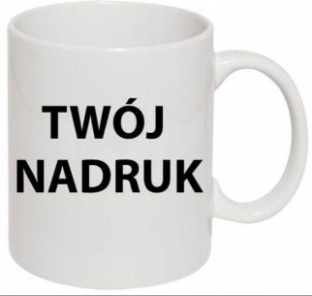 2.PENDRIVE50 szt.U-Disc o pojemności 16 GB.
Wtyczka USB pracująca w standardzie Plug and Play, w technologii USB 3.0. Znakowanie na elemencie metalowym. Napis w kolorze czarnym:                     1 PUŁK SAPERÓW im. Tadeusza KościuszkiWymiary : 72 mm (+/-5 mm) x 19 mm (+/-5 mm) x 10 mm (+/-5 mm)Materiał: tworzywo, metalKolor: czarnyPropozycja projektu i kształt zbliżony do zdjęcia poniżej.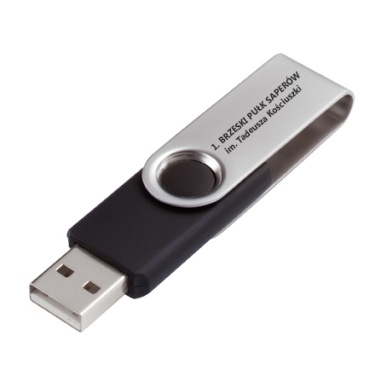 Projekt do ostatecznego zatwierdzenia przez zamawiającego po przedstawieniu wizualizacji wykonanej przez wykonawcę.Odpowiednie logo będzie dostarczone bezpośrednio firmie wykonującej zamówienia.3.ZAKUP LITERATURY SZACHOWEJ JAKO NAGRODY"Co każdy szachista powinien wiedzieć                                         o końcówkach." - W. Sozin (K-6110) - 4 szt."Szkoła ataku" Siegbert Tarrasch (K-6039) – 4 szt.„Jak Zostałem Arcymistrzem” - Aron Nimzowitsch (K-6056) - 4 szt."Pułapki szachowe" - A. P. Sokolski (K-5975)- 5 szt.D.Sobiecki "Odciągnięcie"(K-3634/od) - 5 szt.D.Sobiecki "Podwójne uderzenie"(K-3634)- 5 szt.D.Sobiecki "Przesłona"(K-3634/p) – 5 szt.Dawidziuk S., Martyniuk L. "Atak w debiucie"                  ( K-3399 ) - 5 szt.Bielawski, A. Michalczyszyn "Nowoczesne końcówki" (K-460) – 5 szt.Kotow "Graj jak arcymistrz" (K-399/a) -5 szt."Sprawdź się w końcówkach wieżowych" J.Konikowski ( K-2491 ) – 5 szt.G. Kasparow "Graj jak Kasparow. Lekcje                           z arcymistrzem" (K-5035) - 5 szt.Jacob Aagaard " Tajemnice gry pozycyjnej "                  ( K-2287 )- 5 szt.gm A. Rajecki, im M. Czetwierik "Michaił Tal"                     (K-721) – 5 szt."Szkoła ataku" Siegbert Tarrasch (K-6039)-  5 szt.A.Michalczyszyn, O.Stecko "Magnus Carlsen Mozart szachów" ( K-3433 ) – 5 szt.Karpow A., Kaliniczenko N. " Partia Hiszpańska " ( K-3356 ) – 5 szt.4.TORBY PROMOCYJNE100szt.Mocna torba papierowa z rączkami ze sznurka.Materiał: Papier biały, bez laminowaniagramatura 90 g/m², Uchwyty ze sznurka. Rozmiar 20 cm (+/-5 mm) x30 cm (+/-5 mm).Kolor torby: białyKolor znakowania: Tekst czarny, logo 4/1.Znakowanie z obu stron torby:- Awers: ODZNAKA PAMIĄTKOWA 1PSAP; 1 Brzeski Pułk Saperów- Rewers w osobnych wersach, bez przecinków: ul. Gen. Sikorskiego 6,49-300 Brzeg, Tel.: 261 637 902, Fax.: 261 637 282, www.1psap.wp.mil.pl, email: 1psap.rzecznik@ron.mil.pl          Propozycja projektu i kształt zbliżony do zdjęcia poniżej.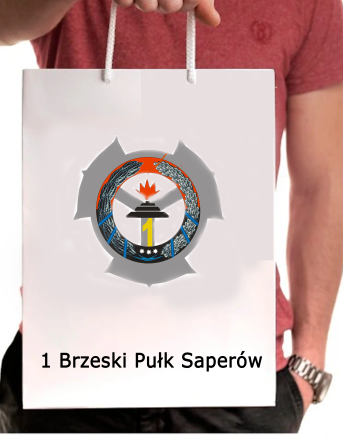 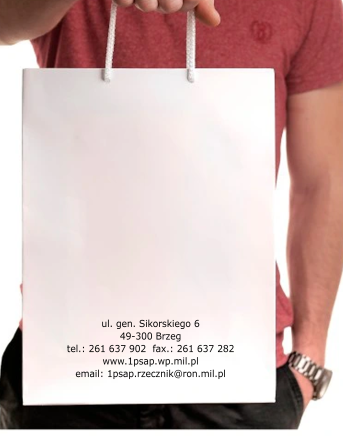 Projekt do ostatecznego zatwierdzenia przez zamawiającego po przedstawieniu wizualizacji wykonanej przez wykonawcę.Odpowiednie logo będzie dostarczone bezpośrednio firmie wykonującej zamówienia.5.DŁUGOPISY Z GRAWEREM300szt.Długopis metalowy z grawerem, kolor zielony, jednostronny dwuwersowy. Napis w kolorze białym lub srebrnym:1 Brzeski Pułk Saperów im. Tadeusza Kościuszki. Przedmiotem zamówienia jest wykonanie                                i jednorazowa dostawa automatycznych metalowych długopisów;- klikany mechanizm włączający długopis połączony z klipsem umożliwiającym zaczepienie długopisu, np. o papier, srebrne wstawki;- przycisk, klips oraz obręcze wykonane z metalu, wkładniebieski- korpus (obudowa): zielony, materiał: aluminium, wymiary: wysokość 145mm+/-10mm, szerokość 10mm+/- 3mm, Technika nadruku: grawer laserowy biały lub srebrny jednostronny;- pakowanie w karton zbiorczy.Propozycja projektu i kształt zbliżony do zdjęcia poniżej.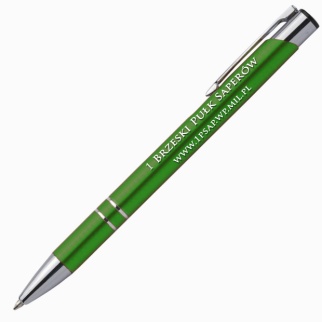 Projekt do ostatecznego zatwierdzenia przez zamawiającego po przedstawieniu wizualizacji wykonanej przez wykonawcę.Odpowiednie logo będzie dostarczone bezpośrednio firmie wykonującej zamówienia6.PUCHARY SZACHOWE Z GRAWEREM25szt.Kolor: złoty, srebrny, brązowyPuchar metalowy, podstawa kamiennaWysokość: 34 cm, 32 cm, 30 cm.Wg katalogu TRYUMF nr symb. 9086 złoty - 6 szt., 9086 srebrny- 6 szt., 9086 brązowy- 6 szt. oraz 7 szt. statuetek symb. RFST3026 wysokość figury 18 cm. Wymiary tabliczki na grawer: 75x22 mm.Tabliczka z tekstem wg. danych przekazanych przez Zamawiającego.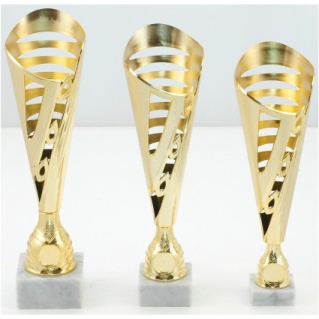 7.MEDALE150 szt.Medale z mosiądzu z motywem szachowym                            w kolorze złotym, wykonane metodą tłoczenia matrycowego. Bez dodatkowego malowania. Wstążka /pasek w kolorze biało-czerwonym.Średnica: 58 mm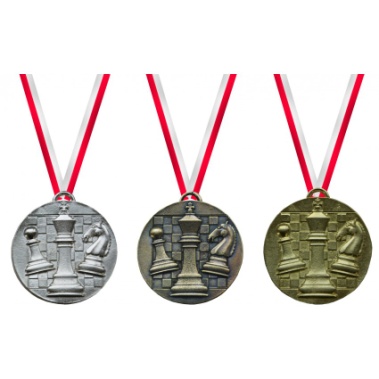 Projekt do ostatecznego zatwierdzenia przez zamawiającego po przedstawieniu wizualizacji wykonanej przez wykonawcę.Odpowiednie logo będzie dostarczone bezpośrednio firmie wykonującej zamówienia.8.BANER MISTRZOSTWA WOJSKA POLSKIEGO W SZACHACH2 szt.Baner o wymiarach 1m x 2m, wykonany z trwałego materiału. (powlekanego), Zadruk odporny na promieniowanie UV, Oczkowany (w odstępach nie większych niż 40 cm. Wzór według projektu zamawiającego (przesłany bezpośrednio wykonawcy).9.UPOMINKI DLA ZWYCIĘZCÓW-Słuchawki bezprzewodowe douszne Philips TAT 2206WT/00 białe (dopuszcza się produkt równoważny pod względem parametrów)                       - 10 sztuk;Mysz komputerowa-  Accura Butano ACC-M1057, kolor czarny (dopuszcza się produkt równoważny pod względem parametrów) -  10 sztuk;Pendrive o pojemności 64GB, USB 3,1 Lexar 64 GB JumpDrive - 20 sztuk.10.FILIŻANKI OKOLICZNOŚCIOWE           Z NADRUKIEM18 szt.Filiżanka promocyjna – 18 szt.Spodek pod filiżankę – 18 szt.Opakowanie bez nadruku – 18 szt.Specyfikacje techniczne:CeramicznaPojemność 150 mlPowierzchnia zadruku na zewnątrz filiżanki wg. wzoru ZamawiającegoKolor filiżanki: bordowyKolor zadruku: paleta CMYK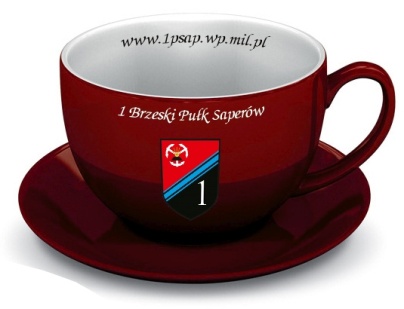 11SZKLANKI OKOLICZNOŚCIOWE Z GRAWEREM35szt.Szklanka okolicznościowa ze znakowaniem (logo) i tekst z jednej strony.Kolor szkła BezbarwnyPojemność 250 mlZ uchem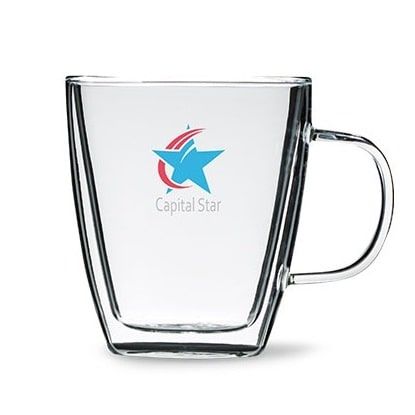 Projekt do ostatecznego zatwierdzenia przez zamawiającego po przedstawieniu wizualizacji wykonanej przez wykonawcę.Odpowiednie dane do projektu będą dostarczone bezpośrednio firmie wykonującej zamówienia.12NOTES A6 ZE ZNAKOWANIEM200szt.Notes A6 ze znakowaniemNotes umożliwiający łatwe wyrywanie poszczególnych kartek, klejony, formatu A6 (+/- 1 cm). Wydruk w kolorystyce CMYK 4+0, bez przedniej okładki. Każda strona z nadrukiem jednostronnym LOGO 1PSAP, linii poziomych w odstępie co 9 mm, ułatwiające pisanie tekstów oraz nazwy i danych teleadresowych jednostki. Papier gramatura min. 80g/m2, biały. Sztywna tylna okładka (podkład),25 kartek w 1 notatniku.Napis w stopce: w osobnych wersach, bez przecinków: 1 Brzeski Pułk Saperów im. Tadeusza Kościuszki,  Organizator Mistrzostw Wojska Polskiego w szachach 2022, www.1psap.wp.mil.pl, 1psap.rzecznik@ron.mil.pl, ul. gen. Sikorskiego 6, 49-300 Brzeg, Tel.: 261-637-902Propozycja projektu i kształt zbliżony do zdjęcia poniżej.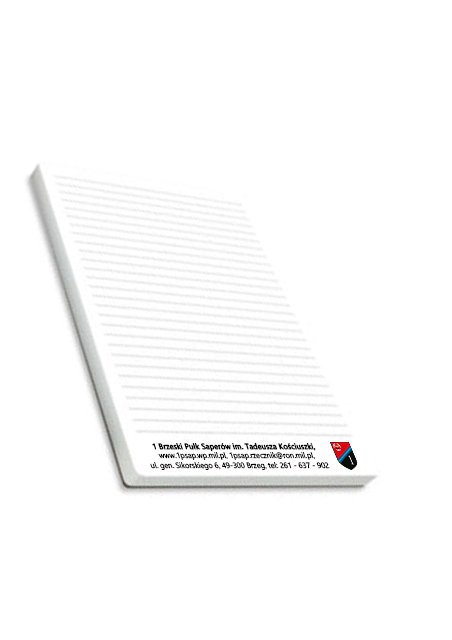 Projekt do ostatecznego zatwierdzenia przez zamawiającego po przedstawieniu wizualizacji wykonanej przez wykonawcę.Odpowiednie logo będzie dostarczone bezpośrednio firmie wykonującej zamówienia.